Candidaţii care doresc să parcurgă, în paralel cu studiile în specialitate, şi Programul de formare psihopedagogică (organizat de DPPD), trebuie să parcurgă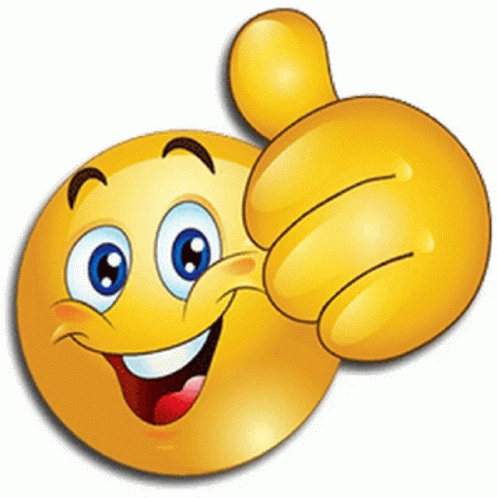 Bifează în cererea de înscriere online la Facultate (04-15 Iulie 2022) ☒ Doresc să urmez Modulul de pregătire psihopedagogică;Completează şi trimite chestionarul de admitere - 08-10 Septembrie 2022;Semnează contractul cu DPPD (copie CI+adeverinţă medicală în formatul solicitat) – 15-30 Septembrie 2022.NOTĂ: Studenţii care vor fi înmatriculaţi la forma de şcolarizare BUGET, parcurg gratuit programul psihopedagogic.UNDE NE GĂSEŞTI?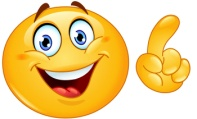 